О внесении изменений в постановление администрации Новосельского сельского поселения Брюховецкого района от 30 октября 2020года № 82«Об утверждении муниципальной программы «Благоустройство территории Новосельского сельского поселения Брюховецкого района на 2021 год»В связи с увеличением затрат на выполнение комплексного благоустройства территории Новосельского сельского поселения Брюховецкого района п о с т а н о в л я ю:1. Внести в приложение к постановлению администрации Новосельского сельского поселения Брюховецкого района 30 октября 2020 года № 82 «Об утверждении муниципальной программы «Благоустройство территории Новосельского сельского поселения Брюховецкого района на 2021 год» (далее - Программа) следующие изменения:1) в паспорте Программы строку:заменить строкой:	2) абзац 2 раздела 4 Программы «Обоснование ресурсного обеспечения программы» изложить в следующей редакции:	«Общий объем финансирования муниципальной программы –3495,7 тыс. рублей.»;3) приложение к Программе изложить в новой редакции (прилагается).2. Настоящее постановление вступает в силу со дня его подписания.Исполняющий обязанностиглавы Новосельскогосельского поселенияБрюховецкого района	В.А. НазаренкоМероприятия муниципальной программы«Благоустройство территории Новосельского сельского поселенияБрюховецкого района на 2021 год»ЛИСТ СОГЛАСОВАНИЯпроекта постановления администрации Новосельского сельскогопоселения Брюховецкого района от ___________ № ___«О внесении изменений в постановление администрацииНовосельского сельского поселения Брюховецкого районаот 30 октября 2020 года № 82 «Об утверждении муниципальнойпрограммы «Благоустройство территории Новосельского сельского поселения Брюховецкого района на 2021 год»Проект внесен и подготовлен:ЗАЯВКА
К ПОСТАНОВЛЕНИЮ Наименование постановления:«О внесении изменений в постановление администрации Новосельского сельского поселения Брюховецкого района от 30октября 2020 года № 82 «Об утверждении муниципальной программы «Благоустройство территории Новосельского сельского поселения Брюховецкого района на 2021 год»Проект постановления внесен: Экономистом администрации Новосельского сельского поселения Брюховецкого районаПостановление разослать:1) главному специалисту администрации Новосельского сельского поселения Брюховецкого района Н.Л.Брачковой – 1 экз.2) экономисту администрации Новосельского сельского поселения Брюховецкого района С.В. Ганич – 1 экз.________________       Ганич Светлана Владимировна  ____________ 2021 год                 (подпись)                                                        53-2-45                                   (дата)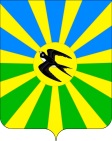 АДМИНИСТРАЦИЯ НОВОСЕЛЬСКОГО СЕЛЬСКОГО ПОСЕЛЕНИЯ БРЮХОВЕЦКОГО РАЙОНАПОСТАНОВЛЕНИЕАДМИНИСТРАЦИЯ НОВОСЕЛЬСКОГО СЕЛЬСКОГО ПОСЕЛЕНИЯ БРЮХОВЕЦКОГО РАЙОНАПОСТАНОВЛЕНИЕот 20.07.2021№ 65село Новое Селосело Новое Село«Объемы и источники финансирования программыОбъем финансирования Программы составляет: 2021 год – 3220,7 тысяч рублей,из них:местный бюджет- 1942,2 тыс.рублей;краевой бюджет - 1278,5 тыс.рублей»;«Объемы и источники финансирования программыОбъем финансирования Программы составляет: 2021 год – 3495,7 тысяч рублей,из них:местный бюджет- 2217,2 тыс.рублей;краевой бюджет - 1278,5 тыс.рублей»;ПРИЛОЖЕНИЕк постановлению администрацииНовосельского сельского поселения Брюховецкого района от __________№ _____«ПРИЛОЖЕНИЕк муниципальной программеНовосельского сельского поселения Брюховецкого района«Благоустройство территорииНовосельского сельского поселения Брюховецкого районана 2021 год№ п/пНаименование мероприятияИсточники финансированияОбъем финансирования, тыс. руб.Ожидаемый результатМуниципальный заказчик/ исполнители№ п/пНаименование мероприятияИсточники финансированияОбъем финансирования, тыс. руб.Ожидаемый результатМуниципальный заказчик/ исполнители1234561Содержание мест захороненияФБсовершенствование эстетического состояния территорииАдминистрация Новосельского сельского поселения»1Содержание мест захороненияКБсовершенствование эстетического состояния территорииАдминистрация Новосельского сельского поселения»1Содержание мест захороненияМБ5,0совершенствование эстетического состояния территорииАдминистрация Новосельского сельского поселения»1Содержание мест захороненияДругие источникисовершенствование эстетического состояния территорииАдминистрация Новосельского сельского поселения»1Содержание мест захороненияВсего5,0совершенствование эстетического состояния территорииАдминистрация Новосельского сельского поселения»2ОзеленениеФБ- создание зелёных зон для отдыха граждан;- предотвращение сокращения зелёных насаждений;Администрация Новосельского сельского поселения»2ОзеленениеКБ- создание зелёных зон для отдыха граждан;- предотвращение сокращения зелёных насаждений;Администрация Новосельского сельского поселения»2ОзеленениеМБ200,0- создание зелёных зон для отдыха граждан;- предотвращение сокращения зелёных насаждений;Администрация Новосельского сельского поселения»2ОзеленениеДругие источники- создание зелёных зон для отдыха граждан;- предотвращение сокращения зелёных насаждений;Администрация Новосельского сельского поселения»2ОзеленениеВсего200,0- создание зелёных зон для отдыха граждан;- предотвращение сокращения зелёных насаждений;Администрация Новосельского сельского поселения»3Расходы на обеспечение деятельности (оказание услуг) муниципальных учрежденийФБулучшение состояния территорий муниципального образования Новосельского сельского поселенияАдминистрация Новосельского сельского поселения»3Расходы на обеспечение деятельности (оказание услуг) муниципальных учрежденийКБулучшение состояния территорий муниципального образования Новосельского сельского поселенияАдминистрация Новосельского сельского поселения»3Расходы на обеспечение деятельности (оказание услуг) муниципальных учрежденийМБ1687,2улучшение состояния территорий муниципального образования Новосельского сельского поселенияАдминистрация Новосельского сельского поселения»3Расходы на обеспечение деятельности (оказание услуг) муниципальных учрежденийДругие источникиулучшение состояния территорий муниципального образования Новосельского сельского поселенияАдминистрация Новосельского сельского поселения»3Расходы на обеспечение деятельности (оказание услуг) муниципальных учрежденийВсего1687,2улучшение состояния территорий муниципального образования Новосельского сельского поселенияАдминистрация Новосельского сельского поселения»4Уничтожение сорных и опасных карантинных растенийФБуничтожение амброзии полыннолистной, американской белой бабочки, картофельной моли, томатной моли, поливики полевой, ценхрусудлинноколючковому, паслену колючему, горчаку розовую и другие карантинные объектыАдминистрация Новосельского сельского поселения»4Уничтожение сорных и опасных карантинных растенийКБуничтожение амброзии полыннолистной, американской белой бабочки, картофельной моли, томатной моли, поливики полевой, ценхрусудлинноколючковому, паслену колючему, горчаку розовую и другие карантинные объектыАдминистрация Новосельского сельского поселения»4Уничтожение сорных и опасных карантинных растенийМБ50,0уничтожение амброзии полыннолистной, американской белой бабочки, картофельной моли, томатной моли, поливики полевой, ценхрусудлинноколючковому, паслену колючему, горчаку розовую и другие карантинные объектыАдминистрация Новосельского сельского поселения»4Уничтожение сорных и опасных карантинных растенийДругие источникиуничтожение амброзии полыннолистной, американской белой бабочки, картофельной моли, томатной моли, поливики полевой, ценхрусудлинноколючковому, паслену колючему, горчаку розовую и другие карантинные объектыАдминистрация Новосельского сельского поселения»4Уничтожение сорных и опасных карантинных растенийВсего50,0уничтожение амброзии полыннолистной, американской белой бабочки, картофельной моли, томатной моли, поливики полевой, ценхрусудлинноколючковому, паслену колючему, горчаку розовую и другие карантинные объектыАдминистрация Новосельского сельского поселения»5Содержание уличного освещенияФБвосстановление имеющегося освещения, его реконструкцияАдминистрация Новосельского сельского поселения»5Содержание уличного освещенияКБвосстановление имеющегося освещения, его реконструкцияАдминистрация Новосельского сельского поселения»5Содержание уличного освещенияМБ200,0восстановление имеющегося освещения, его реконструкцияАдминистрация Новосельского сельского поселения»5Содержание уличного освещенияДругие источникивосстановление имеющегося освещения, его реконструкцияАдминистрация Новосельского сельского поселения»5Содержание уличного освещенияВсего200,0восстановление имеющегося освещения, его реконструкцияАдминистрация Новосельского сельского поселения»6Реализация инициативных проектов по вопросам благоустройстваФБреализация инициативных проектов жителями поселения6Реализация инициативных проектов по вопросам благоустройстваКБреализация инициативных проектов жителями поселения6Реализация инициативных проектов по вопросам благоустройстваМБ75,0реализация инициативных проектов жителями поселения6Реализация инициативных проектов по вопросам благоустройстваДругие источникиреализация инициативных проектов жителями поселения6Реализация инициативных проектов по вопросам благоустройстваВсего75,0реализация инициативных проектов жителями поселения7Реализация мероприятий подпрограммы «Развитие инициативного бюджетирования в Краснодарском крае»ФБреализация инициативных проектов жителями поселения7Реализация мероприятий подпрограммы «Развитие инициативного бюджетирования в Краснодарском крае»КБ1278,5реализация инициативных проектов жителями поселения7Реализация мероприятий подпрограммы «Развитие инициативного бюджетирования в Краснодарском крае»МБреализация инициативных проектов жителями поселения7Реализация мероприятий подпрограммы «Развитие инициативного бюджетирования в Краснодарском крае»Другие источникиреализация инициативных проектов жителями поселения7Реализация мероприятий подпрограммы «Развитие инициативного бюджетирования в Краснодарском крае»Всего1278,5реализация инициативных проектов жителями поселенияИтого по программеИтого по программеФБИтого по программеИтого по программеКБ1278,5Итого по программеИтого по программеМБ2217,2Итого по программеИтого по программеДругие источникиИтого по программеИтого по программеВсего3495,7Экономистом администрацииНовосельского сельского поселенияБрюховецкого района                                                                     С.В. ГаничСогласовано:Главный специалист администрации Новосельского сельского поселенияБрюховецкого района	      Н.Л. Брачкова